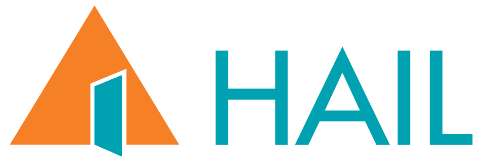 ADDITIONAL OCCUPANT AUTHORISATION FORMADDITIONAL OCCUPANT AUTHORISATION FORMToHousing Officer, HAILName & Address of TenantDateI am seeking authorisation for the following person to move into my property:I am seeking authorisation for the following person to move into my property:Name:Address:Telephone Number:If authorised, I am requesting that he/she will have the following status:If authorised, I am requesting that he/she will have the following status:      A Joint Tenancy                       An  Authorised Occupant OnlyPlease tick appropriate box      A Joint Tenancy                       An  Authorised Occupant OnlyPlease tick appropriate boxI understand that HAIL will interview this person and carry out the usual reference checks before reaching a decision.I also understand that I should seek independent advice before proceeding.I understand that HAIL will interview this person and carry out the usual reference checks before reaching a decision.I also understand that I should seek independent advice before proceeding.Signature – TenantSignature – TenantDate:Date:Please return completed form to: HAILCentral Hotel Chambers, Second Floor7-9 Dame Court, Dublin 2Tel:    01- 671 8444    Email: info@hail.ie     Web: www.hail.iePlease return completed form to: HAILCentral Hotel Chambers, Second Floor7-9 Dame Court, Dublin 2Tel:    01- 671 8444    Email: info@hail.ie     Web: www.hail.ie